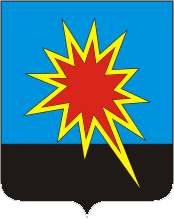 КЕМЕРОВСКАЯ ОБЛАСТЬ - КУЗБАССКАЛТАНСКИЙ ГОРОДСКОЙ ОКРУГАДМИНИСТРАЦИЯ КАЛТАНСКОГО ГОРОДСКОГО ОКРУГАРАСПОРЯЖЕНИЕот 02.08. 2022 г.     № 1393 - рОб утверждении комплексного плана мероприятий Калтанского городского округа по обеспечению поэтапного доступа негосударственных организаций, осуществляющих деятельность в социальной сфере, к бюджетным средствам, выделяемым на предоставление социальных услуг населению, на 2022-2024 годы В целях реализации п. 63 Комплекса мер по обеспечению     поэтапного доступа негосударственных организаций, осуществляющих деятельность в социальной сфере, к бюджетным средствам, выделяемым на предоставление социальных услуг населению, на 2021 – 2024 годы, утвержденного Правительством Российской Федерации 11.12.2020 № 11826п-П44, в соответствии с распоряжением Правительства Кемеровской области – Кузбасса от 25.03.2022 № 134-р «Об утверждении комплексного плана мероприятий Кемеровской области – Кузбасса по обеспечению поэтапного доступа негосударственных организаций, осуществляющих деятельность в социальной сфере, к бюджетным средствам, выделяемым на предоставление социальных услуг населению, на 2022-2024 годы»:Утвердить прилагаемый комплексный план мероприятий Калтанского городского округа по обеспечению поэтапного доступа негосударственных организаций, осуществляющих деятельность в социальной сфере, к бюджетным средствам, выделяемым на предоставление социальных услуг населению, на 2022 - 2024 годы.Начальнику отдела организационной и кадровой работы администрации Калтанского городского округа (Верещагина Т.А.) обеспечить размещение настоящего распоряжения на официальном сайте администрации Калтанского городского округа.Настоящее распоряжение вступает в силу с момента подписания.Контроль за исполнением постановления возложить на заместителя главы Калтанского городского округа по экономике Горшкову А.И.Утвержденраспоряжением администрации Калтанского городского округа  от 02.08.2022 г. № 1393- рКомплексный план мероприятий Калтанского городского округа  по обеспечению поэтапного доступа негосударственных организаций, осуществляющих деятельность в социальной сфере,   к бюджетным средствам, выделяемым на предоставление социальных услуг населению, на 2022-2024 гг.4. Целевые показатели комплексного плана мероприятий Калтанского городского округа по обеспечению поэтапного доступа негосударственных организаций, осуществляющих деятельность в социальной сфере, к бюджетным средствам, выделяемым на предоставление социальных услуг населению, на 2021-2024 годыИ.о. главы Калтанского городского округа         Л.А. Шайхелисламова№п/пНаименование мероприятияОжидаемые результатыСрокреализации мероприятияОтветственные исполнители1. Совершенствование нормативно правового регулирования и правоприменительной практики в целях обеспечения доступа негосударственных организаций к предоставлению социальных услуг за счет бюджетных средств1. Совершенствование нормативно правового регулирования и правоприменительной практики в целях обеспечения доступа негосударственных организаций к предоставлению социальных услуг за счет бюджетных средств1. Совершенствование нормативно правового регулирования и правоприменительной практики в целях обеспечения доступа негосударственных организаций к предоставлению социальных услуг за счет бюджетных средств1. Совершенствование нормативно правового регулирования и правоприменительной практики в целях обеспечения доступа негосударственных организаций к предоставлению социальных услуг за счет бюджетных средств1. Совершенствование нормативно правового регулирования и правоприменительной практики в целях обеспечения доступа негосударственных организаций к предоставлению социальных услуг за счет бюджетных средств1.1Разработка и актуализация        муниципальных планов мероприятий («дорожных карт») по  обеспечению поэтапного доступа негосударственных организаций, осуществляющих деятельность в социальной сфере к бюджетным средствам, выделяемым на предоставление социальных услуг  населениюмуниципальные нормативно-правовые акты3 квартал 2022 годаЗаместитель главы Калтанского городского округа по экономике Горшкова А.И.1.2Разработка и актуализация мер по  поддержке социального предпринимательства в рамках муниципальных программ по  поддержке малого и среднего предпринимательствамуниципальные нормативно-правовые акты3 квартал 2022 годаЗаместитель главы Калтанского городского округа по экономике Горшкова А.И.2. Разработка мер по развитию инфраструктуры поддержки негосударственных организаций к предоставлению социальных услуг за счет бюджетных средств2. Разработка мер по развитию инфраструктуры поддержки негосударственных организаций к предоставлению социальных услуг за счет бюджетных средств2. Разработка мер по развитию инфраструктуры поддержки негосударственных организаций к предоставлению социальных услуг за счет бюджетных средств2. Разработка мер по развитию инфраструктуры поддержки негосударственных организаций к предоставлению социальных услуг за счет бюджетных средств2. Разработка мер по развитию инфраструктуры поддержки негосударственных организаций к предоставлению социальных услуг за счет бюджетных средств2.1Организация проведения тренингов, семинаров и  иных мероприятий, направленных на повышение профессиональной компетентности специалистов негосударственных организаций, социальных предпринимателейповышениепрофессионального уровня  специалистов СО НКОЕжегодно до 1  мартаЗаместитель главы Калтанского городского округа по экономике Горшкова А.И.Заместитель главы Калтанского городского округа по социальным вопросам Карабейникова Т.А.СО НКО и другие заинтересованные организации (по согласованию)2.2Проведение информационно -  методических совещаний для государственных и муниципальных служащих по вопросам взаимодействия с негосударственными организациями и привлечения негосударственных организаций к оказанию услуг в социальной сфереинформационнометодические материалыЕжегодно до 1  мартаЗаместитель главы Калтанского городского округа по экономике Горшкова А.И.Заместитель главы Калтанского городского округа по социальным вопросам Карабейникова Т.А.2.3Предоставление льгот и имущественной поддержки негосударственным организациям, в  том числе СО НКО, оказывающим населению услуги в социальной сфере, в виде предоставления недвижимого имущества, находящегося в собственности Калтанского городского округа, в аренду на льготных условиях или в  безвозмездное пользованиенормативные правовые акты,регламентирующие порядок   и условия предоставления негосударственнымпоставщикам услуг всоциальной сфере льгот и имущественной поддержкиВ течение года2.4Расширение и совершенствование поддержки СО НКО, оказывающих населению услуги в социальной сфере:- внесение изменений в правила проведения муниципальных конкурсов на предоставление субсидий СО НКО в части поддержки в приоритетном порядке СО НКО, оказывающих услуги в социальной сфере, и некоммерческих организаций, оказывающих содействие таким СО НКО;- обеспечение максимально быстрого предоставления субсидий СО НКО в целях финансового обеспечения (возмещения) затрат в связи с предоставлением населению услуг в социальной сфере;- совершенствование методической, консультационной и информационной поддержки СО НКО, оказывающих населению услуги в  социальной сференормативные правовые акты,регламентирующие порядок и условия предоставления поддержки СО НКОВ течение годаЗаместитель главы Калтанского городского округа по экономике Горшкова А.И.Заместитель главы Калтанского городского округа по социальным вопросам Карабейникова Т.А.2.5Расширение и совершенствование поддержки	финансовой и нефинансовой государственной поддержки субъектам малого и среднего предпринимательства (МСП), осуществляющим деятельность в  сфере социального предпринимательства (социальные  предприятия)нормативные правовые акты,регламентирующие порядок и условия предоставления поддержку субъектам МСП,     осуществляющим деятельность в сфере социального предпринимательстваВ течение годаЗаместитель главы Калтанского городского округа по экономике Горшкова А.И.Директор МАУ «Агентство инвестиций и предпринимательства Калтанского городского округа» Солбыгашев А.В.2.6Содействие развитию кадрового потенциала СО НКО в области подготовки,    переподготовки и повышения квалификации работников и добровольцев, в том числе путем поддержки муниципальных центров поддержки некоммерческих организаций, центров инноваций в социальной сфере, центров поддержки добровольчестваплан мероприятий, отчеты о проведенных мероприятиях в уполномоченный орган,соответствующие (отраслевые) федеральные  органы исполнительной властиВ течение годаЗаместитель главы Калтанского городского округа по экономике Горшкова А.И.Заместитель главы Калтанского городского округа по социальным вопросам Карабейникова Т.А.2.7Организационная поддержка муниципальных грантовых конкурсов (программ)  СО НКО и  социальных предпринимателей, проводимых благотворительными фондами, бизнес-организациями и   краудфандинговыми платформамиотчеты о проводимых конкурсах, реализуемых проектах в Калтанского городского округа, которым   оказана поддержка, на сайтах        КГО, СОНКО В течение годаДиректор МАУ «Агентство инвестиций и предпринимательства Калтанского городского округа» Солбыгашев А.В.3. Иные мероприятия3. Иные мероприятия3. Иные мероприятия3. Иные мероприятия3. Иные мероприятия3.1Внедрение и обобщение лучших практик по предоставлению услуг в сфере социальной защиты населения с участием негосударственных поставщиковотчет в уполномоченный органЕжегодно до 1  мартаЗаместитель главы Калтанского городского округа по социальным вопросам Карабейникова Т.А.СО НКО и другие заинтересованные организации (по согласованию)3.2Ведение реестра СО НКО – получателей поддержкиоткрытость и доступность  информации о социально ориентированных некоммерческихорганизациях, получившихподдержкупостоянноОтдел экономического анализа и прогнозирования развития территории администрации Калтанского городского округа3.3Проведение обучающих мероприятий для государственных и муниципальных служащих по вопросам обеспечения доступа негосударственных организаций к предоставлению услуг в социальной сфереплан мероприятий, отчеты о проведенных мероприятиях в уполномоченный органВ течение годаУправляющий делами - руководитель аппарата администрации Калтанского городского округаНиколаева М.В.ПоказательЕд. изм.2022год2023год2024год1. Доля средств бюджета Калтанского городского округа, выделяемых негосударственным организациям (в том числе социально ориентированным          некоммерческим организациям), в общем объеме средств, выделенных на предоставление услуг в соответствующей сфере:социального обслуживания и социального сопровождения%0,50,50,6образования%0,500,550,6культуры%0,10,150,2туризма, молодежной политики, физической культуры и массового спорта%0,10,150,22. Удельный вес учреждений социального обслуживания, основанных на иных (негосударственных) формах собственности, от общего количества учреждений социального обслуживания населения всех форм собственности%20,021,022,03. Количество негосударственных организаций и индивидуальных     предпринимателей принявших участие в реализации системы персонифицированного финансирования дополнительного образования                    детейед.1224. Количество некоммерческих организаций ед.456